	Тема: «Структура человеческой психики»( 04.05.2020г.)Просмотрите  видеоурок- https://youtu.be/O4WSdRaFsY4Причтите лекциюВсе, что выделено красным цветом, выпишите в тетрадьВыполните домашнее задание в письменной форме     Психика – сложная система, подсистемы которой состоят из иерархически организованных изменчивых элементов. Основные свойства психики – системность, целостность, нерасчлененность. Структурными компонентами психики являются психические явления: процессы, состояния, свойства и образования.С точки зрения осознаваемости психических явлений, в структуре психики выделяют: бессознательное, предсознание, сознание, сверхсознание.Бессознательное (англ. unconscious mind, the unconscious) – актуально неосознаваемые действия и психические явления (например: привычки, навыки, некоторые установки, реакции, воспоминания, образы), осуществляющиеся автоматически и не доступные для интроспекции.Бессознательное может рассматриваться как источник мечтаний, спонтанных мыслей, которые появляются без всякой видимой причины, хранилище забытых воспоминаний, центр неявных знаний. Разработка представлений о бессознательном в психологии была начата Зигмундом Фрейдом. Различные проявления бессознательного исследуются в прикладной клинической и экспериментальной психологии. Типы бессознательных явлений показаны на Таблицу записать в тетрадь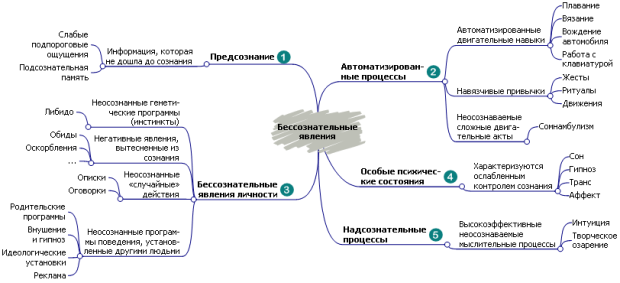 

Рис. 2.7. Типы бессознательных явленийЧасто понятие "бессознательное" заменяется термином "подсознание" (англ. subconsciousness), который не является строго научным с точки зрения психологической науки. На рис. 2. показаны различные психологические характеристики, отнесенные к феноменам сознания и подсознания.Таблицу записать в тетрадь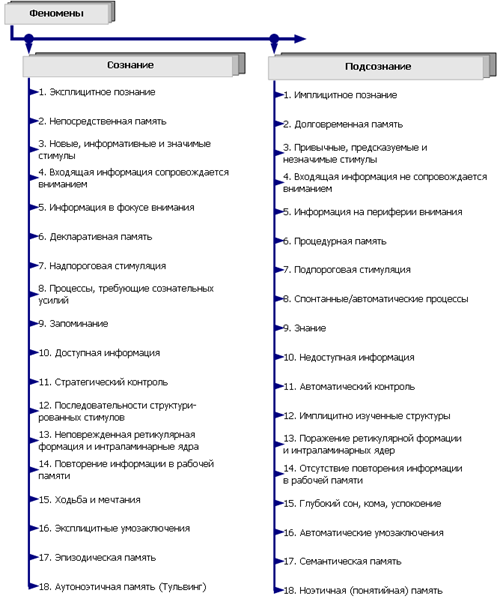 
увеличить изображение
Рис. 2.8. Психические характеристики феноменов сознания и подсознанияПредсознание (англ. preconscious) – этопсихические процессы, протекающие без отображения их в сознании и помимо сознательного управления, т.е. под порогом сознания (мысли о хорошо известном, навыки, привычки, непроизвольные реакции и др.).способность системы воспринимать и обрабатывать информацию одновременно о нескольких элементах окружающей среды без участия сознания, но доступной ему при концентрации внимания на этой информации, для ускорения процесса познания и генерации идей при недостатке возможностей у сознания.Понятие "предсознание" обозначает феномены психики, которые в данный момент находятся за фокусом сознания, однако тесно с ним связаны, влияют на его функционирование и с изменением условий сравнительно легко переходят в его сферу.Понятие "неосознаваемое" (англ. nonconscious) обозначает автоматические, в том числе и рефлекторные, действия, не контролируемые сознанием (И. П. Павлов, Д.Н. Узнадзе).Сверхсознание (англ. higher consciousness) – разновидность неосознаваемого, это эмоционально-образная активность по разрешению сложных эмоциональных задач, попытка выхода из трудных ситуаций.Проявления сверхсознания: преодоление возникших мировоззренческих противоречий, первые этапы творческого процесса (догадки, озарение, гипотезы, замыслы и др.). Физиологический механизм сверхсознания – правополушарная доминанта.Бессознательное может стать осознанным, а то, что осознается – стать временно неосознаваемым. Между сознанием и бессознательным нет особых границ и непреодолимых препятствий. Сознательными установками человек может менять состояние неосознаваемых психических явлений, способствующее функционированию сознания.2.5. Структура сознанияФеноменологическая психология – основанное на идеях и методах феноменологии направление психологии, в рамках которого на дескриптивном (описательном) уровне исследуется феномен сознания вне связи его с физическим миром. Основным методом изучения сознания в феноменологической психологии является интроспекция в сочетании с методами изучения мозговой активности.На рис. 2.9 представлены эмпирические характеристики, формы, функции, компоненты, свойства и уровни ясности сознания человека.Таблицу записать в тетрадь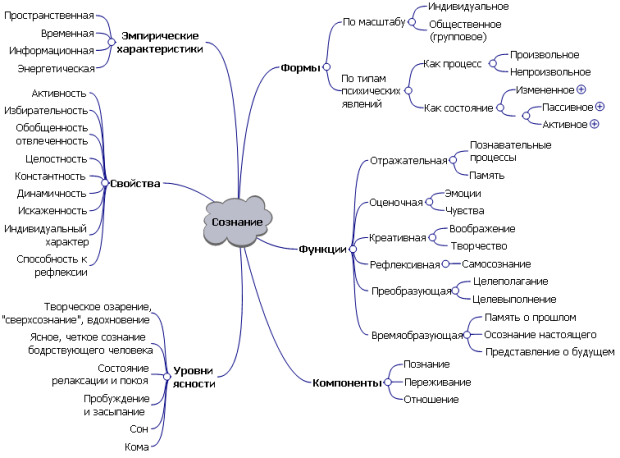 
Рис. 2.9. Феномен сознанияПо масштабу сознания выделяют индивидуальное (сознание отдельного человека) и общественное (групповое) сознание, отражающее схожесть картины мира у людей, принадлежащих одной социальной группе.По типам психических явлений рассматривают сознание как процесс и сознание как состояние [5, С. 137-138].Сознание как процесс – поток одновременно протекающих произвольных и непроизвольных психических процессов. Произвольные процессы находятся в "фокусе внимания" субъекта и полностью им контролируются; непроизвольные процессы находятся на "периферии сознания" и являются слабоуправляемыми.Сознание как состояние – уровень психофизиологической активности организма, определяющий степень реализации функций сознания. Выделяют состояния активного (бодрствование), пассивного (сон) и измененного (гипнотические и наркотические состояния) сознания.Свойства сознания человека:активность – активная деятельность человека и его активное воздействие на окружающий мир определяется сознанием;избирательность – сознание направлено на конкретные определенные объекты реального мира;обобщенность, отвлеченность – сознание человека, в отличие от сознания животных, оперирует обобщенными и абстрактными понятиями;целостность – сознанию человека присуща целостность, которая нарушается при некоторых видах психических заболеваний;константность – устойчивость сознания, обусловленная свойствами личности и определяемая памятью;динамичность – способность сознания изменяться под воздействием протекающих психических процессов, которые могут закрепляться в новых психических свойствах и состояниях личности;искаженность – при отражении действительности сознанием происходят частичные потери и искажения информации, обусловленные индивидуальными особенностями восприятия человека и сформированной у него моделью мира;индивидуальный характер – отличия сознания каждого человека от сознания других людей, обусловленные генетическими различиями, социальной средой, образованием, накопленным опытом;рефлексивность – сознанию присущи способность к самонаблюдению, самоанализу и самооценке.Эмпирические характеристики сознания:пространственная – способность осознавать себя в окружающем пространстве, перемещаться в нем и изменять его;временная – способность создавать виртуальный временной континуум "прошлое – настоящее – будущее" и оперировать мысленными образами, моделируя события в нем;информационная – способность осознавать информационные потоки, отслеживать взаимосвязи между ними, обрабатывать информацию и принимать решения.энергетическая – способность задействовать энергетический потенциал организма в критических условиях.Краткие итогиПсихика – способность субъекта активно отображать объективную реальность, возникшая как результат взаимодействия высокоорганизованных живых существ с внешним миром.Интегративная функция психики состоит в обеспечении адаптации организма к условиям окружающей среды.Психика – результат сложной деятельности нервной системы организма.Стадии развития психики животных: стадия сенсорной психики _ стадия перцептивной психики _ стадия интеллекта.Структурными компонентами психики являются психические явления: процессы, состояния, свойства и образования. С точки зрения осознаваемости психических явлений, в структуре психики выделяют: бессознательное, предсознание, сознание, сверхсознание.Сознание – высшая форма психического отражения, свойственная общественно развитому человеку, связанная с речью и сформированная на основе человеческой практики.Бессознательное – актуально неосознаваемые действия и психические явления (например: привычки, навыки, некоторые установки, реакции, воспоминания, образы), осуществляющиеся автоматически и не доступные для интроспекцииБессознательное может стать осознанным, а то, что осознается – стать временно неосознаваемым. Между сознанием и бессознательным нет особых границ и непреодолимых препятствий. Сознательными установками человек может менять состояние неосознаваемых психических явлений, которое также способствуют функционированию сознания.Домашнее заданиеОпишите строение нервной системы, являющей основой психики.Дайте определение понятию "психика", опишите основные стадии развития психики животных.Дайте определение понятию "поведение"; охарактеризуйте типы поведения животных, сформировавшиеся на каждой стадии развития психики.Дайте определение понятию "деятельность"; проанализируйте различные подходы к определению структурных компонентов деятельности; выделите отличия деятельности от поведения.Сформулируйте определения понятий "филогенез" и "онтогенез", охарактеризуйте этапы филогенеза и онтогенеза психики.Опишите структуру психики, раскройте сущность феноменов сознательного, бессознательного и их характеристики; изучите типы бессознательных явлений и их взаимосвязи с сознанием.